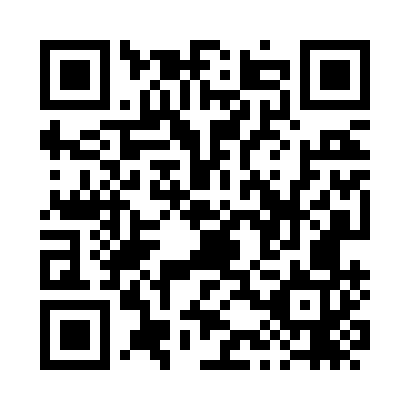 Prayer times for Oriximina, BrazilWed 1 May 2024 - Fri 31 May 2024High Latitude Method: NonePrayer Calculation Method: Muslim World LeagueAsar Calculation Method: ShafiPrayer times provided by https://www.salahtimes.comDateDayFajrSunriseDhuhrAsrMaghribIsha1Wed4:285:3911:403:025:426:492Thu4:285:3911:403:025:426:493Fri4:275:3911:403:025:426:494Sat4:275:3911:403:025:426:495Sun4:275:3911:403:025:416:496Mon4:275:3911:403:025:416:497Tue4:275:3911:403:025:416:498Wed4:275:3911:403:025:416:499Thu4:275:3911:403:025:416:4910Fri4:265:3911:403:035:416:4911Sat4:265:3911:403:035:416:4912Sun4:265:3911:403:035:416:4913Mon4:265:3911:403:035:416:4914Tue4:265:3911:403:035:416:4915Wed4:265:3911:403:035:416:4916Thu4:265:3911:403:035:416:4917Fri4:265:3911:403:035:416:5018Sat4:265:3911:403:045:416:5019Sun4:265:3911:403:045:416:5020Mon4:265:3911:403:045:416:5021Tue4:265:3911:403:045:416:5022Wed4:265:3911:403:045:416:5023Thu4:265:3911:403:045:416:5024Fri4:265:3911:403:045:416:5125Sat4:265:4011:403:055:416:5126Sun4:265:4011:413:055:416:5127Mon4:265:4011:413:055:426:5128Tue4:265:4011:413:055:426:5129Wed4:265:4011:413:055:426:5130Thu4:265:4011:413:055:426:5231Fri4:265:4011:413:065:426:52